МБОУ Затонновская ООШ«ПОЛЕЗНЫЕ КАНИКУЛЫ»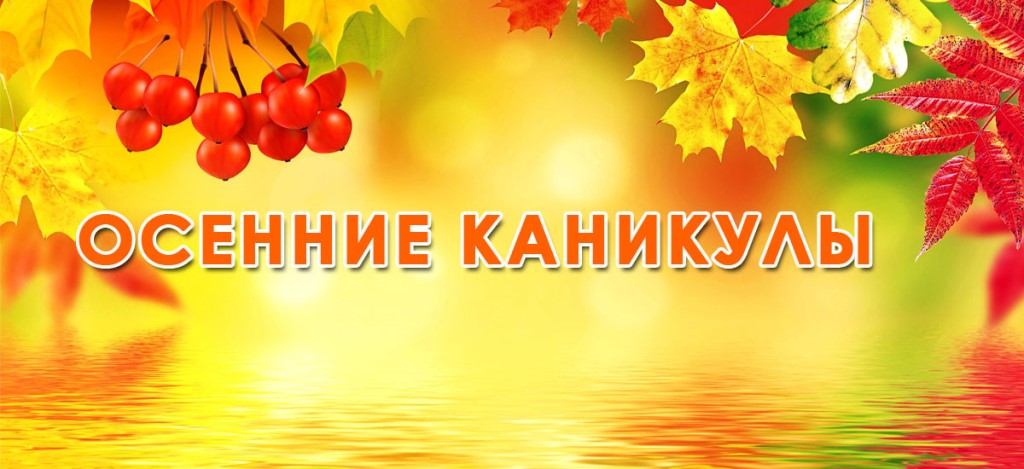 Тема мероприятияНазвание мероприятияСсылка на ресурсПримечание26.10.2020К 125-летию со дня рождения великого поэта С.А. Есенина«Как изготовить ватно- марлевую повязку»https://youtu.be/2079ZuJCbBEhttps://youtu.be/Ewsjkr10IJohttps://youtu.be/hELRc_rEmDM Обучающее видео27.10.2020День интернета. Всероссийский урок безопасности школьников в сети Интернет«Действия при пожаре: правила пожарнойбезопасности»https://www.youtube.com/watch?v=g-ClNbczASY https://youtu.be/VNoF88M7SfQобучающее видеообучающий фильм28.10.2020Нетрадиционная техника рисования «Осенний лес»«Пожарная безопасность» (Азбука безопасности)https://www.youtube.com/watch?v=mYlCnULOhYQ https://youtu.be/CqLfgl8gVn8Обучающее видеоРазвивающий мультфильм для детей «Смешарики»29.10.2020Мастер класс «Потанцуем»«Как не простыть и беречь здоровье»https://www.youtube.com/watch?v=Ed3BSFhAJqYhttps://www.youtube.com/watch?v=GlzGK7_6HOE https://youtu.be/XIMtJo6lmIMСпортивно - развивающий мультфильм длядетей30.10.2020К 100-летию со дня рождения Федора Абрамова«Правила дорожного движения:безопасность на дороге»https://www.youtube.com/watch?v=pX0GgnNc06c https://www.youtube.com/watch?v=xfakoQ2kmeEhttps://youtu.be/U_b4A6wxLuYОбучающий фильм31.10.2020«Осенние чудеса» - онлайн мастер-класс«Пешеход. Безопасность пешехода»https://www.youtube.com/watch?v=8-E1Tug2jps https://youtu.be/i6LQCpF7FmsМастер- классОбучающее видео01.11.2020К 200 –летию со дня рождения Афанасия Фета«Правильное питание»https://www.youtube.com/watch?v=hGV4UoMbxdkhttps://youtu.be/-9yyNUVt8W0Обучающее видео02.11.2020«Полезные загадки про здоровье»https://youtu.be/z6L4WPnV4xkВидеоролик от канала «Детская планета»03.11.2020Я леплю из пластилинаhttps://www.youtube.com/watch?v=276B8lJSZhg Мастер-класс04.11.2020День народного единстваhttps://yandex.ru/video/preview?text=день%20народного%20единства%20видео&path=wizard&parent-reqid=1603355480367366-103726622336025641200275-production-app-host-sas-web-yp-130&wiz_type=vital&filmId=13468507292335688565https://yandex.ru/video/preview?text=день%20народного%20единства%20видео&path=wizard&parent-reqid=1603355480367366-103726622336025641200275-production-app-host-sas-web-yp-130&wiz_type=vital&filmId=17277498467054504933